Estado de Santa Catarina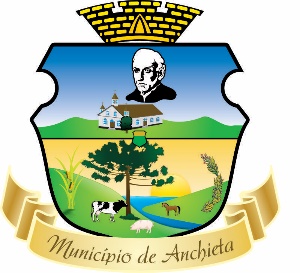 Prefeitura Municipal de AnchietaPROGRAMA INFRAESTRUTURA PRODUTIVAComunicado nº 001, fevereiro de 2024.A Comissão Especial nomeada pelo Decreto Municipal nº 117/2020 de 15 de julho de 2020, torna público, a relação dos agricultores contemplados no Programa Infraestrutura Produtiva - PROINFRA, instituído pela Lei Municipal nº 2.350 de 28 de dezembro de 2017, que protocolaram pedido junto a Secretaria de Agricultura, entre o dia 01 de fevereiro a 29 de fevereiro de 2024:O(a) agricultor que discordar do valor do subsídio poderá solicitar revisão à Comissão Municipal em até 48 horas desta publicação, por meio de documento, justificando as razões para a revisão.A comissão municipal analisará a solicitação e publicará o resultado dos recursos apresentados em até 48 (quarenta e oito horas) no mural da Secretaria Municipal de Agricultura e na página na internet da Prefeitura Municipal.Qualquer pessoa poderá impugnar a concessão do subsídio junto à Secretaria Municipal de Agricultura, mediante apresentação de documento por escrito, justificando as razões e os elementos comprobatórios. 	Anchieta – SC, 01 de março de 2024.George Luiz TeixeiraRuan Carlos Assolini CrestaniRafael Ferreira da Silva NºNOMEENDEREÇOVALOR01ROQUE WIBRANTZGAUCHAR$ 234,6602FENANDO ZATTERRASÃO ROQUE R$ 422,4203ARCELI DE OLIVEIRA APARECIDAR$ 281,6104ARISTEU JOSÉ FAGUNDES25 DE MAIOR$ 281,6105ROZINEI PINHEIRO CAMARGOPRIMAVERAR$ 258,1506ELIAS B. ZANELLASÃO ROQUER$ 228,1807VANDERLEI CAMARGOPRIMAVERAR$ 304,2408JUVENTINO THEODORO ROSAPRIMAVERAR$ 258,1509MAURO CHENETSÃO DOMINGOSR$ 304,2410CRISTIANE VIEIRAPRATELEIRAR$ 152,1211VILMAR DE OLIVEIRA MACHADO25 DE MAIOR$ 228,1812DELAIR REIS KOVALSKIUNIÃO DA VITÓRIAR$ 304,2413GILBERTO ROSSATO SÃO MARCOSR$ 422,4214VALTER ZANGALLISALETER$ 324,3615ILDO VIEIRA PRATELEIRAR$ 422,4216MOACIR TARCISO BULEGONSÃO ROQUE R$ 297,3417CELIO LUIZ CHENETSÃO DOMINGOSR$ 281,6118LOACIR CHENETSÃO DOMINGOSR$ 324,3619RUDINEIA MONDINISÃO LUIZR$ 304,2420VILMAR GUARDASÃO DIMASR$ 316,8121BONFILHO BONAMIGOSÃO GERALDOR$ 422,4222ITACIR FIORENTINSÃO PAULOR$ 258,1523CLAUDAIR JOÃO BUFFONPRATELEIRA R$ 304,2424ODINEI FACCOGAÚCHAR$ 281,6125CLAUDIR FACCOGAÚCHAR$ 422,4226DARCI SCORTEGAGNASÃO ROQUER$ 324,3627PEDRO ROMEU LANGECAMARGOR$ 422,4228JOVANI ROSSATOSÃO MARCOSR$ 281,6129IVANIR JOSE BARBIERIGAÚCHAR$ 422,4230AIDO BORTOLOSOSAÚDER$ 422,4231MARCIA FABIANA FOSSATOSÃO PEDROR$ 387,2332MARCELO PRESOTTOSÃO CRISTOVÃOR$ 422,4233VOLMIR GONÇALVESSÃO CRISTÓVÃOR$ 422,4234VALTER DA SILVA MARTINSCAFÉ FILHOR$ 422,4235GILBERTO JOSÉ PIVETTAPRATELEIRAR$ 281,6136GILMAR CHINISALETER$ 304,2437NEVTON LUIZ PORTO ALBRING UNIÃO DA VITÓRIA R$ 304,2438VALDINEI NUNESVARGEM BONITA R$ 422,42TOTALTOTALR$ 12.480,43R$ 12.480,43